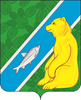 								                                              ПРОЕКТ			О внесении изменений в постановлениеАдминистрации городского поселения АндраОт 15.02.2016 № 58 «Об утверждении Порядкавнесения проектов муниципальных правовых актов администрации городского поселения Андра»В целях приведения муниципального правового акта в соответствие с действующим законодательством: Внести следующие изменение в Порядок внесения проектов муниципальных правовых актов администрации городского поселения Андра, утвержденный постановлением администрации городского поселения Андра от 15.02.2016 № 58 «Об утверждении Порядка внесения проектов муниципальных правовых актов администрации городского поселения Андра» (далее – Порядок):Абзац 2 пункта 2.20. раздела 2 изложить в новой редакции:«Наличие пояснительной записки к проекту муниципального нормативного правового акта, затрагивающего права, свободы и обязанности человека и гражданина, а также к муниципальному правовому акту, внесенному прокурором Октябрьского района, является обязательным. Пояснительная записка оформляется в произвольной форме и должна содержать: мотивированное обоснование необходимости принятия муниципального нормативного правового акта; указание на установленные действующим законодательством полномочия органов местного самоуправления по принятию муниципального нормативного правового акта (с обязательной ссылкой на соответствующие статьи (части, пункты статей) нормативных актов); в случае установления расходных обязательств, влияющих на доходную или расходную часть бюджета городского поселения Андра, финансово-экономическое обоснование проекта муниципального нормативного правового акта, которое включает обоснование и расчет потребности установления расходных обязательств.». 2. Обнародовать настоящее постановление посредством размещения в информационно-телекоммуникационной сети Интернет на официальном сайте администрации муниципального образования городское поселения Андра по адресу: www.andra-mo.ru.3. Настоящее постановление вступает в силу после его обнародования.  4. Контроль за выполнением постановления оставляю за собой.Глава городского поселения Андра                                                          О.В. ГончарукАДМИНИСТРАЦИЯГОРОДСКОГО ПОСЕЛЕНИЯ   АНДРАОктябрьского районаХанты- Мансийского автономного округа – ЮгрыПОСТАНОВЛЕНИЕАДМИНИСТРАЦИЯГОРОДСКОГО ПОСЕЛЕНИЯ   АНДРАОктябрьского районаХанты- Мансийского автономного округа – ЮгрыПОСТАНОВЛЕНИЕАДМИНИСТРАЦИЯГОРОДСКОГО ПОСЕЛЕНИЯ   АНДРАОктябрьского районаХанты- Мансийского автономного округа – ЮгрыПОСТАНОВЛЕНИЕАДМИНИСТРАЦИЯГОРОДСКОГО ПОСЕЛЕНИЯ   АНДРАОктябрьского районаХанты- Мансийского автономного округа – ЮгрыПОСТАНОВЛЕНИЕАДМИНИСТРАЦИЯГОРОДСКОГО ПОСЕЛЕНИЯ   АНДРАОктябрьского районаХанты- Мансийского автономного округа – ЮгрыПОСТАНОВЛЕНИЕАДМИНИСТРАЦИЯГОРОДСКОГО ПОСЕЛЕНИЯ   АНДРАОктябрьского районаХанты- Мансийского автономного округа – ЮгрыПОСТАНОВЛЕНИЕАДМИНИСТРАЦИЯГОРОДСКОГО ПОСЕЛЕНИЯ   АНДРАОктябрьского районаХанты- Мансийского автономного округа – ЮгрыПОСТАНОВЛЕНИЕАДМИНИСТРАЦИЯГОРОДСКОГО ПОСЕЛЕНИЯ   АНДРАОктябрьского районаХанты- Мансийского автономного округа – ЮгрыПОСТАНОВЛЕНИЕАДМИНИСТРАЦИЯГОРОДСКОГО ПОСЕЛЕНИЯ   АНДРАОктябрьского районаХанты- Мансийского автономного округа – ЮгрыПОСТАНОВЛЕНИЕАДМИНИСТРАЦИЯГОРОДСКОГО ПОСЕЛЕНИЯ   АНДРАОктябрьского районаХанты- Мансийского автономного округа – ЮгрыПОСТАНОВЛЕНИЕ«»2016г.№пгт. Андрапгт. Андрапгт. Андрапгт. Андрапгт. Андрапгт. Андрапгт. Андрапгт. Андрапгт. Андрапгт. Андра